 Select 5 differently priced items from the Math Mall.  Record the item and its price on the table below.  If an item has been marked down, record its current price.Write the discount rate from the yellow card you were given.  It will be the same for all of your items.Calculate the amount of the discount, that is the amount of money you will save and record.  This is what you will be able to subtract from the cost for a super sale price!Determine the final cost of each item by subtracting the amount of the discount from the cost of each item and record. Save with your name and drop in the correct drop box!MATH MALL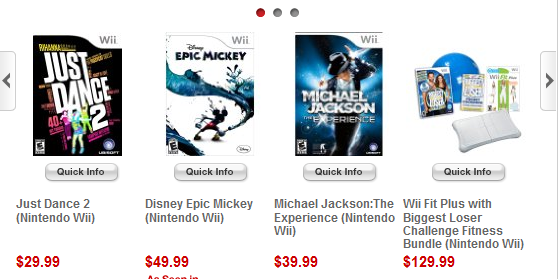 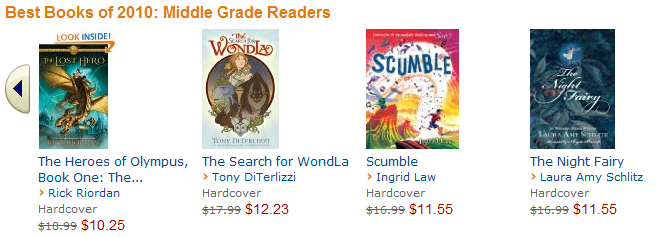 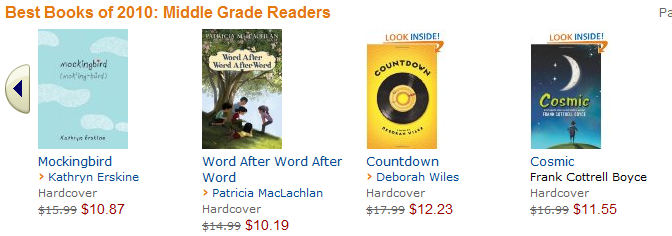 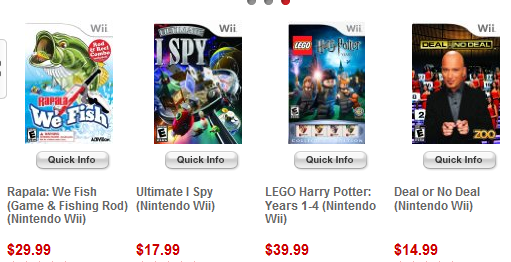 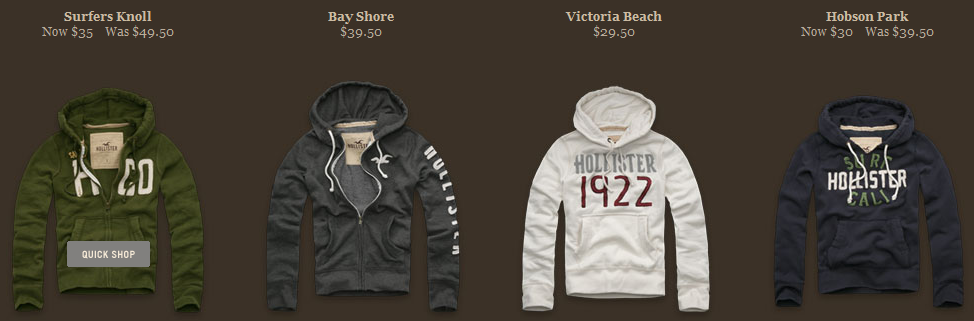 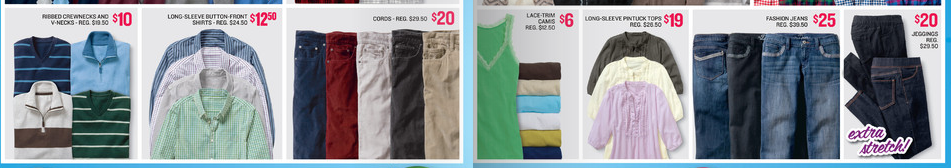 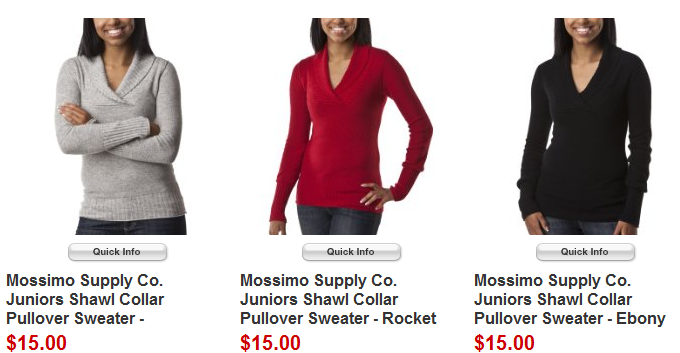 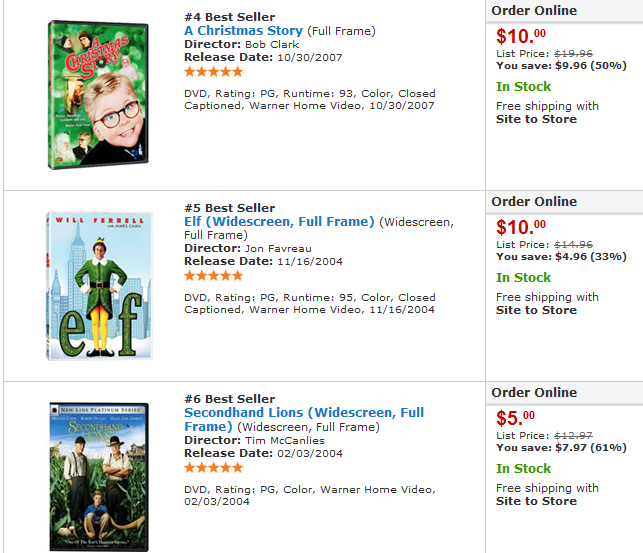 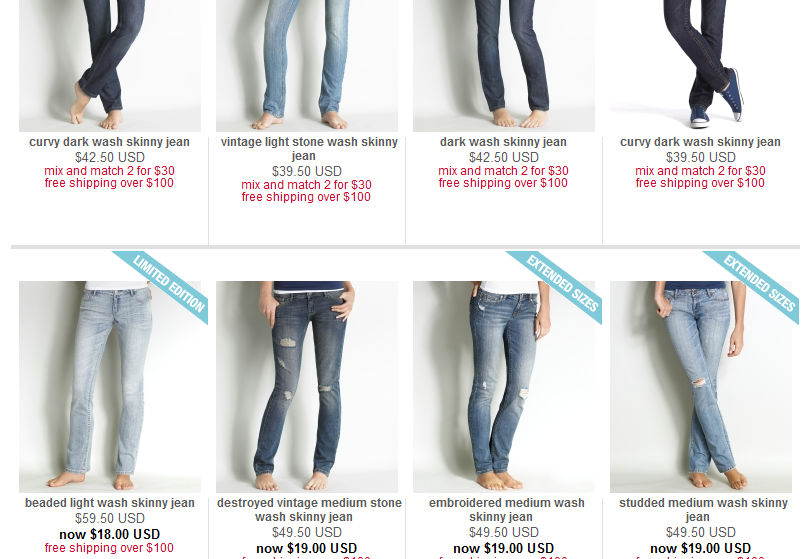 ItemDescriptionCost Of itemDiscount %Amount ofDiscountSalecost